Home Learning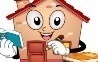 Home LearningHome LearningHome LearningGrid 5. 29th June 2020Year 4Grid 5. 29th June 2020Year 4Grid 5. 29th June 2020Year 4Grid 5. 29th June 2020Year 4Daily maths activities Day 1 Maths multiplication mosaicDaily maths activities Day 2Ultimate times tables challengeDaily maths activities Day 3Colour by multiplicationDaily maths activitiesTimes tables multiplication square. Work out the answers by multiplying together the number in each row and columnDaily maths activitiesTimes tables multiplication square. Work out the answers by multiplying together the number in each row and columnDaily maths activitiesTimes tables multiplication square. Work out the answers by multiplying together the number in each row and columnDaily maths activitiesDay 5Play times tables game with someone in your house.Follow the instructions to make a Roman chariot modelRead Boudicca information sheetUse information from Boudicca information sheet and answer the questions. Read the Boudicca powerpoint information and make notes on the main points from each slide.Read the Boudicca powerpoint information and make notes on the main points from each slide.Read the Boudicca powerpoint information and make notes on the main points from each slide.Write your own factsheet about Boudicca.Draw a picture of Boudicca and write a description for a WANTED poster.Write a newspaper report about BoudiccaRead the information about Roman soldiers and colour the soldier in the correct coloursHandwriting practice:BoudiccarevoltRomanbattleHandwriting practice:BoudiccarevoltRomanbattleHandwriting practice:BoudiccarevoltRomanbattleDesign your own Roman armour. Which pattern have you chosen? Why did you choose those colours?Go on a minibeast hunt. Keep a tally of how many of each different insects you foundComplete a yoga session onhttps://www.youtube.com/user/CosmicKidsYogaPractise your times tables every day – perhaps try writing one of them out each day and then getting someone in your house to test you on it!Add missing punctuation to the sentencesAdd missing punctuation to the sentencesAdd missing punctuation to the sentencesBeach café questionsMake your own menu for a Roman themed cafeDo a Joe Wicks PE lesson from youTubeReading x 5When you have completed a challenge, post it to our school website/FB page: https://en-gb.facebook.com/pages/category/Elementary-School/Mundella-Primary-School-854575834559906/   When you have completed a challenge, post it to our school website/FB page: https://en-gb.facebook.com/pages/category/Elementary-School/Mundella-Primary-School-854575834559906/   When you have completed a challenge, post it to our school website/FB page: https://en-gb.facebook.com/pages/category/Elementary-School/Mundella-Primary-School-854575834559906/   When you have completed a challenge, post it to our school website/FB page: https://en-gb.facebook.com/pages/category/Elementary-School/Mundella-Primary-School-854575834559906/   When you have completed a challenge, post it to our school website/FB page: https://en-gb.facebook.com/pages/category/Elementary-School/Mundella-Primary-School-854575834559906/   Have fun! Stay safe!Mrs Blunden and Mrs Stockley.Have fun! Stay safe!Mrs Blunden and Mrs Stockley.Have fun! Stay safe!Mrs Blunden and Mrs Stockley.Don’t forget to use the attached resources too. Don’t forget to use the attached resources too. Don’t forget to use the attached resources too. Don’t forget to use the attached resources too. Don’t forget to use the attached resources too. Don’t forget to use the attached resources too. Don’t forget to use the attached resources too. Don’t forget to use the attached resources too. 